2023. gada 27. septembrī       				Saistošie noteikumi Nr. SN____/2023Apstiprināti ar Olaines novada pašvaldības domes 2023. gada 27. septembra sēdes lēmumu (10. prot., ___. p.)Par alkoholisko dzērienu mazumtirdzniecību novietnēs Olaines novadāIzdoti saskaņā ar Alkoholisko dzērienu apriteslikuma 8. panta trešo un ceturto daļuI. Vispārīgie jautājumi1. Saistošie noteikumi (turpmāk – Noteikumi) nosaka kārtību, kādā saskaņo alkoholisko dzērienu tirdzniecību mazumtirdzniecības novietnēs (turpmāk – novietne) Olaines novada administratīvajā teritorijā, to darbības vietu un laika periodu un pieļaujamo absolūtā spirta daudzumu novietnēs tirgotajos alkoholiskajos dzērienos. 2. Noteikumi neattiecas uz alkohola un alus tirdzniecību publiskajos pasākumos un gadatirgos.3. Alkoholisko dzērienu mazumtirdzniecība novietnēs atļauta no 1. maija līdz 31. oktobrim no plkst. 8.00 līdz plkst. 22.00.4. Maksimāli pieļaujamais absolūtā spirta daudzums novietnēs tirgotajos alkoholiskajos dzērienos ir 15%.5. Saskaņojumu alkoholisko dzērienu mazumtirdzniecībai novietnēs (turpmāk – Saskaņojums) izsniedz komersantiem, kuri papildus alkoholisko dzērienu mazumtirdzniecības vai alus mazumtirdzniecības licencē norādītajai pastāvīgajai tirdzniecības vietai piesaka alkoholisko dzērienu mazumtirdzniecību novietnē.II. Saskaņojuma vai atteikuma par alkoholisko dzērienu mazumtirdzniecību novietnēs saņemšanas kārtība6. Lai saņemtu Saskaņojumu, komersants iesniedz iesniegumu (1. pielikums) klātienē Valsts un pašvaldības vienotajā klientu apkalpošanas centrā Zemgales ielā 33, Olainē, Olaines novadā, vai valsts pārvaldes pakalpojumu portālā www.latvija.lv, vai ar drošu e-parakstu parakstītu iesniegumu nosūtot uz pašvaldības oficiālo e-pastu: pasts@olaine.lv. Iesniegumā norāda:6.1. komersanta nosaukumu, reģistrācijas numuru, juridisko adresi, amatpersonu (amats, vārds, uzvārds), tālruni un e-pasta adresi;6.2. plānoto termiņu alkoholisko dzērienu mazumtirdzniecībai novietnē, kā arī novietnes darba laiku;6.3. novietnes atrašanās vietu;6.4. nekustamā īpašuma īpašnieka saskaņojumu, ja nekustamais īpašums nepieder komersantam;6.5. novietnē tirgojamo alkoholisko dzērienu veidus un absolūtā spirta daudzumu tajos;6.6. novietnes vietas atbildīgo personu, tā tālruņa numuru un e-pasta adresi.7. Iesniegumam pievieno:7.1. komersantam izsniegtās alkoholisko dzērienu mazumtirdzniecības vai alus mazumtirdzniecības licences kopiju; 7.2. novietnes atrašanās vietas īpašuma vai nomas tiesību apliecinoša dokumenta kopiju;7.3. Olaines novada pašvaldības būvvaldes saskaņojumu par novietnes izvietošanas vietu un vizuālo noformējumu.8. Lēmumu par Saskaņojuma izsniegšanu vai atteikumu izsniegt saskaņojumu pieņem pašvaldības izpilddirektors (turpmāk – Izpilddirektors) Administratīvā procesa likuma noteiktajā kārtībā ne vēlāk kā 10 (desmit) darba dienu laikā pēc 6. un 7. punktā noteikto dokumentu saņemšanas.9. Saskaņojumu (2. pielikums) izsniedz uz pieprasīto laika periodu viena kalendārā gada ietvaros, bet ne ilgāk kā uz 3. punktā norādīto termiņu.10. Saskaņojumu neizsniedz:10.1. Alkoholisko dzērienu aprites likumā noteiktajos gadījumos;10.2. ja nav iesniegti 6. un 7. punktā noteiktie dokumenti;10.3. ja komersants sniedzis nepatiesas ziņas Saskaņojuma saņemšanai;10.4. ja tirdzniecību plānots veikt vietā, kura neatbilst tās izmantošanas mērķim;10.5. ja tirdzniecība plānota tuvāk par 200 m no izglītības iestādes.III. Saskaņojuma atcelšana11. Izpilddirektors ir tiesīgs atcelt izsniegto Saskaņojumu ar motivētu lēmumu, ja:11.1. konstatēts, ka komersants sniedza nepatiesas ziņas Saskaņojuma saņemšanai;11.2. izbeigta komersanta komercdarbība Saskaņojumā norādītajā vietā;11.3. beidzies licences derīguma termiņš un tā nav atjaunota normatīvo aktu noteiktajā termiņā;11.4. saņemts kompetentu institūciju atzinums par komersanta pārkāpumiem mazumtirdzniecības vietā, tajā skaitā, ja tirdzniecība apdraud sabiedrisko kārtību un citu personu tiesības;11.5. komersants neievēro normatīvo aktu prasības alkoholisko dzērienu tirdzniecības jomā.12. Lēmumu par Saskaņojuma atcelšanu Izpilddirektors pieņem 10 (desmit) darba dienu laikā pēc Noteikumu 11. punktā minēto apstākļu konstatēšanas un par to rakstveidā paziņo komersantam uz iesniegumā norādīto adresi.IV. Noslēguma jautājumi13. Par noteikumu 3., 6.2. un 6.3. punkta pārkāpšanu piemēro brīdinājumu vai naudas sodu līdz sešdesmit naudas soda vienībām, ja likumos nav noteikts citādi.14. Izpilddirektora lēmumu var apstrīdēt Olaines novada pašvaldības domē mēneša laikā no lēmuma paziņošanas brīža. 15. Ar šo noteikumu spēkā stāšanos spēku zaudē Olaines novada domes 2011. gada 25. maija saistošie noteikumi Nr. 8 “Par kārtību, kādā saskaņojama alkoholisko dzērienu mazumtirdzniecība novietnēs Olaines novadā”.Domes priekšsēdētājs 								A. Bergs1. pielikumsOlaines novada pašvaldības domes27.09.2023. saistošajiem noteikumiem Nr. SN__/2023“Par alkoholisko dzērienu mazumtirdzniecību novietnēs Olaines novadā”Olaines novada pašvaldībaiIESNIEGUMSLūdzu izsniegt saskaņojumu alkoholisko dzērienu mazumtirdzniecībai novietnē Olaines novadāAlkoholisko dzērienu veidi, ko paredzēts tirgot novietnē, un absolūtā spirta daudzums alkoholiskajos dzērienos (ja nepieciešams plašāks uzskaitījums, pievienot sarakstu):Pielikumā: Apliecinu, ka iesniegumā sniegtās ziņas ir patiesas, un neiebilstu, ka tās tiks pārbaudītas nepieciešamajās datu bāzēs, iestādēs un pašvaldības rīcībā esošajos reģistros.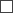 2. pielikums Olaines novada pašvaldības domes27.09.2023. saistošajiem noteikumiem Nr. SN___/2023“Par alkoholisko dzērienu mazumtirdzniecību novietnēs Olaines novadā”SASKAŅOJUMSNr. _____Olainē							___. gada ___. ___________Paskaidrojuma rakstsOlaines novada pašvaldības domes 2023. gada 27. septembra saistošajiem noteikumiem Nr. SN___/2023 “Par alkoholisko dzērienu mazumtirdzniecību novietnēs Olaines novadā”Domes priekšsēdētājs								A. BergsKomersanta nosaukumsReģistrācijas numursJuridiskā adreseNovietnes atrašanās vieta (adrese)Plānotais termiņš alkoholisko dzērienu mazumtirdzniecībai novietnēDarba laiksPar tirdzniecību novietnes vietā atbildīgā personaKomersanta amatpersonas tālruņa numurs, e-pasta adrese1.2.3.4.202__. gada ___.___________(paraksts, atšifrējums, amats)Olaines novada pašvaldība saskaņo alkoholisko dzērienu mazumtirdzniecību novietnē Olaines novada administratīvajā teritorijāSaskaņojums derīgs līdz _______. gada ____. ______________________.Saskaņojums izsniegts saskaņā ar Olaines novada pašvaldības domes 2023. gada 27. septembra saistošo noteikumu Nr. SN___/2023 “Par alkoholisko dzērienu mazumtirdzniecību novietnēs Olaines novadā” 9. punktu.Paskaidrojuma raksta sadaļasNorādāmā informācija1. Projekta mērķis un izdošanas nepieciešamības pamatojumsAlkoholisko dzērienu aprites likuma 8. panta trešā un ceturtā daļa noteic, ja pašvaldība atļauj alkoholisko dzērienu mazumtirdzniecību novietnēs, tā izdod saistošos noteikumus par laika periodu, uz kādu atļauta alkoholisko dzērienu mazumtirdzniecība novietnēs, kārtību, kādā saskaņojama alkoholisko dzērienu mazumtirdzniecības novietnes vieta, un maksimāli pieļaujamo absolūtā spirta daudzumu alkoholiskajos dzērienos tirdzniecībai novietnēs.Savukārt Pašvaldību likuma 45. panta otrās daļas 3. punkts nosaka, ka domeir tiesīga paredzēt administratīvo sodu par saistošo noteikumu pārkāpšanu,ja likumos nav noteikts citādi par alkoholisko dzērienu mazumtirdzniecības laika un vietas un laika ierobežojumu neievērošanu.Saistošie noteikumi (turpmāk – Noteikumi) nosaka kārtību, kādā saskaņo alkoholisko dzērienu mazumtirdzniecību novietnē Olaines novada administratīvajā teritorijā. Laika periods kalendārajā gadā, uz kādu atļauta tirdzniecība mazumtirdzniecības novietnē, ir no 1. maija līdz 31. oktobrim no plkst. 8.00 līdz plkst. 22.00, maksimāli pieļaujamais absolūtā spirta daudzums alkoholiskajos dzērienos – 15%. Noteikumos norādīta informācija, kas iesniegumā jānorāda, kā arī noteikti dokumenti (kopijas), kas pašvaldībā jāiesniedz saskaņojuma saņemšanai, gadījumi, kad saskaņojumu alkoholisko dzērienu mazumtirdzniecībai novietnēs neizsniedz vai arī izsniegto saskaņojumu ar pašvaldības izpilddirektora motivētu lēmumu atceļ.Par saskaņojumā norādītās alkoholisko dzērienu mazumtirdzniecības novietnes darbības laika un vietas neievērošanu komersantam var piemērot administratīvo sodu – brīdinājumu vai naudas sodu līdz sešdesmit naudas soda vienībām.2. Fiskālā ietekme uz pašvaldības budžetuNetiek prognozēti nedz ienākumi, nedz izdevumi Pašvaldības budžetā, jo par Noteikumos paredzēto tirdzniecību nodevas netiek iekasētas, un alkoholisko dzērienu mazumtirdzniecība novietnē tiek atļauta uz speciālās licences pamata, un to var darīt komersanti, kuri papildus speciālajā atļaujā (licencē) alkoholisko dzērienu mazumtirdzniecībai vai alus mazumtirdzniecībai norādītajai pastāvīgajai tirdzniecības vietai papildus pieteikuši alkoholisko dzērienu vai alus mazumtirdzniecību novietnē.Nav nepieciešams izveidot jaunu institūciju vai darba vietas. 3. Informācija par plānoto projekta ietekmi uz vidi, iedzīvotāju veselību,  uzņēmējdarbības vidi, kā arī plānotā regulējuma ietekme uz konkurenciNoteikumu tiesiskais regulējums attiecas uz komersantiem, kuri normatīvajos aktos noteiktajā kārtībā ir saņēmuši licenci alkoholisko dzērienu mazumtirdzniecībai un plāno alkoholisko dzērienu mazumtirdzniecību novietnēs Olaines novada administratīvajā teritorijā. Pēc būtības alkohols iedzīvotāju veselībai ir kaitīgs, tāpēc maksimāli pieļaujamais absolūtā spirta daudzums novietnēs tirgotajos alkoholiskajos dzērienos ir noteikts ne vairāk kā 15%.Visiem komersantiem, kuri papildus alkoholisko dzērienu mazumtirdzniecības vai alus mazumtirdzniecības licencē norādītajai pastāvīgajai tirdzniecības vietai piesaka alkoholisko dzērienu mazumtirdzniecību novietnē, būs vienlīdzīgas tiesības un noteikumi. Līdz ar Noteikumu izdošanu nekāda veida konkurence netiek ierobežota, rodas labvēlīga ietekme uz uzņēmējdarbības vidi pašvaldības teritorijā.4. Informācija par administratīvajām procedūrām un to izmaksāmKomersanti iesniegumus var iesniegt klātienē Valsts un pašvaldības vienotajā klientu apkalpošanas centrā Zemgales ielā 33, Olainē, Olaines novadā, valsts pārvaldes pakalpojumu portālā www.latvija.lv, izmantojot pašvaldības oficiālo e-adresi, vai ar drošu e-parakstu parakstītu iesniegumu nosūtot uz elektronisko pasta adresi: pasts@olaine.lv. Lēmumu par saskaņojumu tirdzniecībai alkoholisko dzērienu mazumtirdzniecībai novietnēs pieņem pašvaldības izpilddirektors. Uzraudzību par noteikumu ievērošanu veic pašvaldības policija.Konsultācijas par Noteikumu piemērošanu sniegs pašvaldības Īpašuma un juridiskā nodaļa. 5. Ietekme uz pašvaldības funkcijām un cilvēkresursiemAtbilstoši Pašvaldību likuma 4. panta pirmajai daļai pašvaldības autonomās funkcijas ir sekmēt saimniecisko darbību pašvaldības administratīvajā teritorijā un sniegt tai atbalstu, kā arī izsniegt atļaujas un licences komercdarbībai.Ņemot vērā, ka netiek veidotas jaunas institūcijas, tai skaitā jaunas darba vietas, ietekmes uz pašvaldības cilvēkresursiem nav.6. Izpildes nodrošināšanaNoteikumus publicē oficiālajā izdevumā “Latvijas Vēstnesis”, Olaines novada pašvaldības informatīvajā izdevumā “Olaines Domes Vēstis” un pašvaldības oficiālajā tīmekļvietnē www.olaine.lv.Noteikumu izpildi nodrošinās Pašvaldības Īpašuma un juridiskā nodaļa.7.Prasību un izmaksu samērīgums pret ieguvumiemNoteikumi ir piemēroti iecerētā mērķa sasniegšanas nodrošināšanai, un Noteikumos izvirzītās prasības ir samērojamas ar sabiedrības ieguvumiem alkoholisko dzērienu mazumtirdzniecībai novietnēs. 8. Informācija par konsultācijām ar privātpersonāmSaskaņā ar Pašvaldību likuma 46. panta trešo daļu Noteikumu projekts un paskaidrojuma raksts no 2023. gada 21.augusta līdz 2023. gada 4.septembrim tika publicēts pašvaldības oficiālajā tīmekļvietnē www.olaine.lv, sabiedrības viedokļa noskaidrošanai.  Viedokļi par Noteikumu projektu nav sniegti.